RPO 8.2.1 Aktywna Kobieta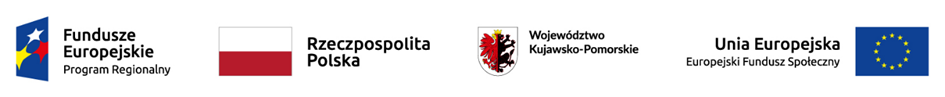 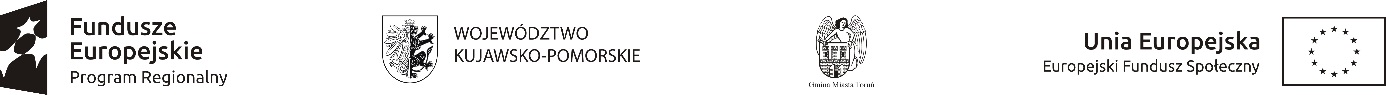 Logotypy wspólne dla projektów realizowanych w ramach PO WER i RPO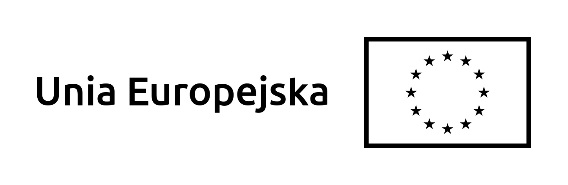 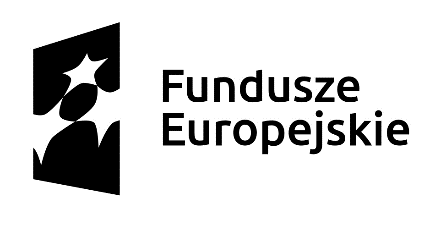 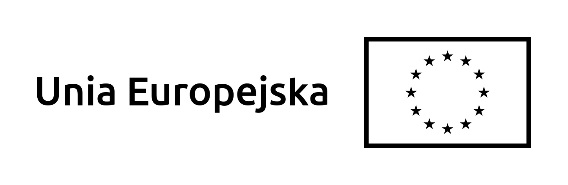 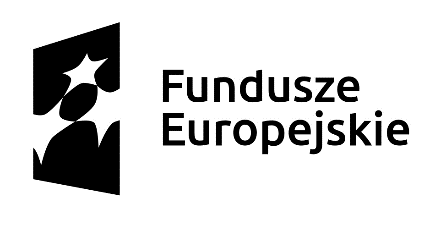 